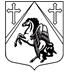 КРАСНОБОРСКОЕ  ГОРОДСКОЕ  ПОСЕЛЕНИЕТОСНЕНСКОГО РАЙОНА  ЛЕНИНГРАДСКОЙ ОБЛАСТИАДМИНИСТРАЦИЯПОСТАНОВЛЕНИЕ05.03.2020г. № 59В соответствии с Федеральными законами от 06.10.2003 г. № 131-ФЗ «Об общих принципах организации местного самоуправления в Российской Федерации»,  от 21.12.1994 г. № 68-ФЗ «О защите населения и территорий от чрезвычайных ситуаций природного и техногенного характера», Постановлением Правительства Российской Федерации от 30.12.2003 г. № 794 «О единой государственной системе предупреждения и ликвидации чрезвычайных ситуаций», Законом Ленинградской области от 13.11.2003 г. № 93-оз «О защите населения и территорий Ленинградской области от чрезвычайных ситуаций природного и техногенного характера»ПОСТАНОВЛЯЮ:1. Внести изменения  в постановление администрации Красноборского городского поселения Тосненского района Ленинградской области от 11.03.2016 № 50 «О комиссии по предупреждению и ликвидации чрезвычайных ситуаций и обеспечению пожарной безопасности на территории Красноборского городского поселения Тосненского района Ленинградской области»:1.1. Состав  комиссии  по предупреждению и ликвидации чрезвычайных ситуаций и обеспечению пожарной безопасности на территории Красноборского городского поселения Тосненского района Ленинградской области  (приложение №1 к постановлению администрации Красноборского городского поселения Тосненского района Ленинградской области от 11.03.2016 № 50) читать в новой  редакции согласно Приложению №1.2. Постановление администрации Красноборского городского поселения Тосненского района Ленинградской области от 25.11.2019 № 463 «О внесении изменений в постановление администрации Красноборского городского поселения Тосненского района Ленинградской области от 11.03.2016г. № 50 «О комиссии по предупреждению и ликвидации чрезвычайных ситуаций и обеспечению пожарной безопасности на территории Красноборского городского поселения Тосненского района Ленинградской области» признать утратившим силу.3. Настоящее постановление обнародовать на официальном сайте Красноборского городского поселения Тосненского района Ленинградской области в информационно-коммуникационной сети «Интернет» www.krbor.ru. 4.Настоящее постановление вступает в силу после его официального обнародования.5. Контроль за исполнением настоящего постановления оставляю за собой.Глава администрации                                                                                              Н.И. Аксеновисп. Романова Е.А.тел. 62-382ПРИЛОЖЕНИЕ №1К постановлению администрации Красноборского городского поселения Тосненского района Ленинградской области  05.03.2020г. № 59Состав комиссии по предупреждению и ликвидации чрезвычайных ситуаций и обеспечению пожарной безопасности на территории Красноборского городского поселения Тосненского района Ленинградской областиО внесении изменений в постановление администрации Красноборского городского поселения Тосненского района Ленинградской области от 11.03.2016 № 50 «О комиссии по предупреждению и ликвидации чрезвычайных ситуаций и обеспечению пожарной безопасности на территории Красноборского городского поселения Тосненского района Ленинградской области».№Фамилия, имя, отчествоЗанимаемая должностьДолжность в комиссии1Аксенов Николай ИвановичГлава администрации Красноборского городского поселения Тосненского района Ленинградской области.Председатель Комиссии2Матвеев Дмитрий ЮрьевичЗаместитель главы администрации Красноборского городского поселения Тосненского района Ленинградской области.Заместитель председателя Комиссии3Романова Елена АнатольевнаИнспектор по вопросам ГО, ЧС и ПБ администрации секретарь Комиссии4Канцерев Александр ВладимировичГлава  Красноборского городского поселения Тосненского района Ленинградской областичлен Комиссии 5Гриббе Ирина  ВикторовнаЗаведующая Красноборской амбулаторией ГБУЗ ЛО «Тосненская КМБ» член Комиссии6Шлёнкин Константин ИосифовичСтарший УУП ГУУП 125 ОП ОМВД России по Тосненскому району ЛОчлен Комиссии 7Сергеева Татьяна ВладимировнаНачальник111 ПЧ ОГПС Кировского районачлен Комиссии 8Пасынок Владимир Евгеньевич  Директор МКОУ «Красноборской средней общеобразовательной школы».член Комиссии9ГеворкянПавел ФрунзевичДепутат Красноборского городского поселения Тосненского района Ленинградской областичлен Комиссии